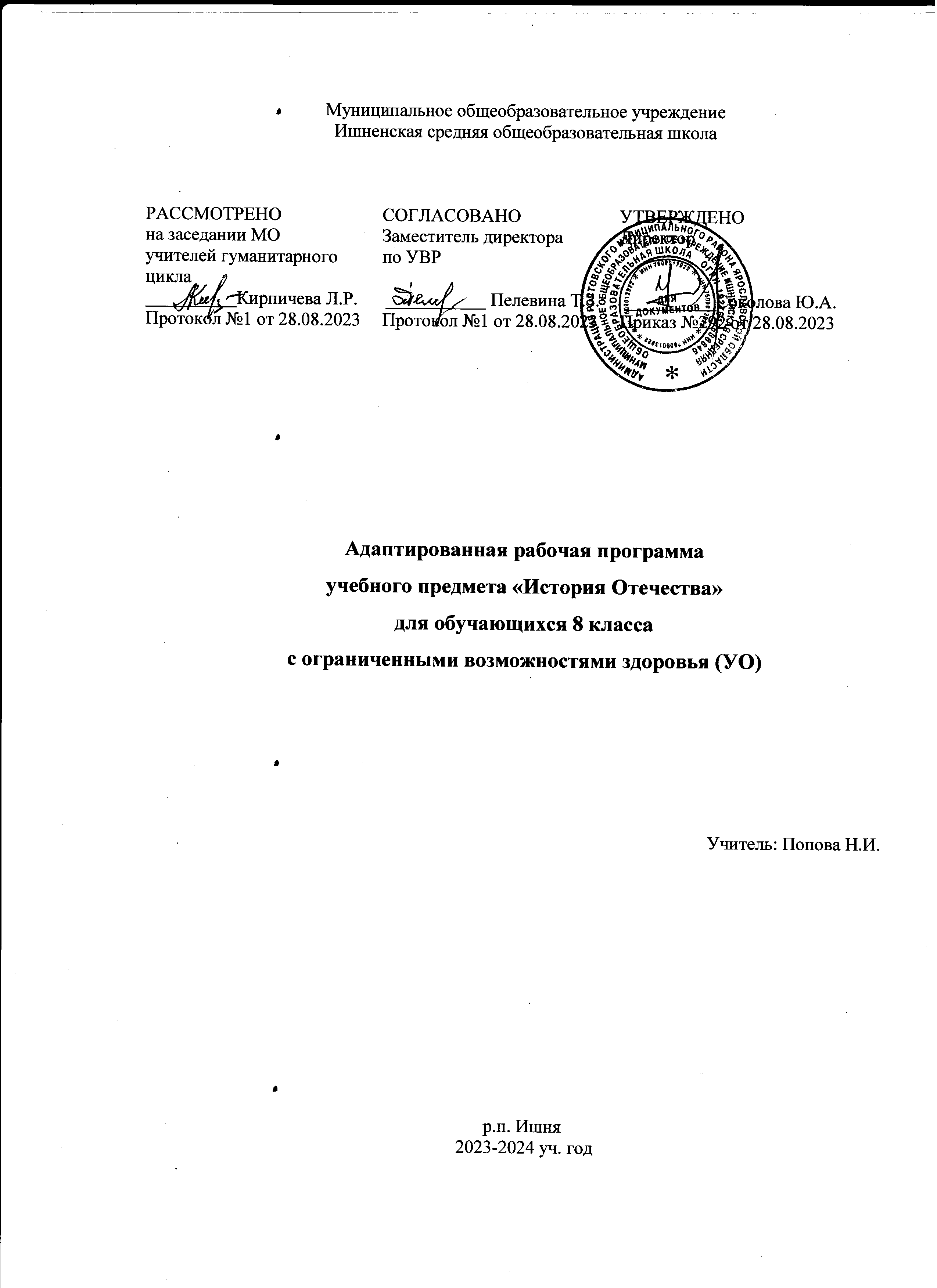 ПОЯСНИТЕЛЬНАЯ ЗАПИСКААдаптированная основная общеобразовательная программа учебного предмета «История Отечества» для обучающихся 8 «В» класса с умственной отсталостью (интеллектуальными нарушениями) составлена на основе следующих нормативных документов:1. Федерального закона РФ от 29.12.2012 № 273-ФЗ «Об образовании в Российской Федерации» (с изменениями и дополнениями);2. Федерального компонента государственного образовательного стандарта 2004 г. (далее - ФК ГОС) (утвержден приказом Минобразования РФ от 05.03.2004 г. № 1089); 3. Федерального государственного образовательного стандарта основного общего образования (далее - ФГОС) (утвержден приказом Минобрнауки России от 17 декабря 2010 г. № 1897); 4. Указа Президента Российской Федерации «О национальных целях развития Российской Федерации на период до 2030 года» от 21 июля 2020 г. № 474;5. Приказа Минпросвещения России от 22.03.2021 № 115 «Об утверждении Порядка организации и осуществления образовательной деятельности по основным общеобразовательным программам – образовательным программам начального общего, основного общего и среднего общего образования»; 6. Приказа Министерства просвещения РФ № 254 от 20 мая 2020 года «Об утверждении федерального перечня учебников, допущенных к использованию при реализации имеющих государственную аккредитацию образовательных программ начального общего, основного общего, среднего общего образования организациями, осуществляющими образовательную деятельность;7. Распоряжения Правительства Российской Федерации от 29 мая 2015 г. N 996-р "Стратегия развития воспитания в Российской Федерации на период до 2025 года";8. Учебный план МОУ Ишненской СОШ Ростовского МР Ярославской области на 2023-2024 учебный год;9. Календарный учебный график МОУ Ишненской СОШ Ростовского МР Ярославской области на 2023-2024 учебный год.10. Приказа Минпросвещения России от 31.05.2021 № 287 (ред. от 18.07.2022) «Об утверждении федерального государственного образовательного стандарта основного общего образования».11. Рабочие программы к предметным линиям для обучающихся с интеллектуальными нарушениями. 5-9 кл. Русский язык. Чтение. Мир истории. История Отечества. ФГОС ОВЗ / Якубовская Э. В., Шишкова М. И., Бгажнокова И. М. —  М.: Просвещение, 2023. — 232 с.Настоящая адаптированная рабочая программа составлена на основе адаптированной основной общеобразовательной программы образования обучающихся с интеллектуальными нарушениями: авторы программы Якубовская Э. В., Шишкова М. И., Бгажнокова И. М., издательство «Просвещение», 2023 г. и методического пособия «Мир истории. История Отечества. 6–9 классы: методическое пособие к предметной линии И.М. Бгажноковой, И.В. Карелиной, Л.В. Смирновой / И. М. Бгажнокова, И. В. Карелина. —  М.: Просвещение, 2023. – 128.   Адаптированная основная общеобразовательная программа (далее ― АООП) образования обучающихся с умственной отсталостью (интеллектуальными нарушениями) составлена с учетом особенностей их психофизического развития, индивидуальных возможностей, и обеспечивающая коррекцию нарушений развития и социальную адаптацию. АООП разработана с учетом дифференцированного подхода к созданию образовательных программ и обеспечивает разнообразие содержания, предоставляя обучающимся с умственной отсталостью (интеллектуальными нарушениями) возможность реализовать индивидуальный потенциал развития. Реализация деятельностного подхода обеспечивает: придание результатам образования социально и личностно значимого характера; прочное усвоение обучающимися знаний и опыта разнообразной деятельности и поведения; приобретению нового опыта деятельности и поведения; обеспечение условий для общекультурного и личностного развития на основе формирования базовых учебных действий. В ходе изучения программы «История Отечества» делается фокус на крупных исторических событиях отечественной истории, жизни, быте людей изучаемой эпохи. Дается отчетливый образ наиболее яркого события и выдающегося деятеля, олицетворяющего данный период истории. Такой подход к периодизации событий способствует лучшему запоминанию их последовательности у обучающихся. Последовательное изучение исторических событий обеспечивает более глубокое понимание материала, ускоряет формирование знаний. Весь исторический материал представлен отечественной историей. Важной частью курса «История Отечества» 8 класса является историко-краеведческие сведения о жизни, быте, обычаях людей, способствующие формированию правильных исторических представлений (внешний вид города, села, характеристика жилища, одежды, орудий труда, оружия соответствующей эпохи). Работа по использованию хронологии ведется с помощью «ленты времени», викторин. В 8 классе учащиеся знакомятся с событиями истории с XVII в. до конца XIX в.  Изучаемый материал дает возможность увидеть процесс развития единого Российского государства, его укрепления и изменения в связи с проводившейся внутренней и внешней политикой, победным завершением для России Северной войны, русско–турецких войн и Отечественной войны 1812 года, знакомит со множеством имен выдающихся исторических деятелей. Принципы обучения:принцип коррекционной направленности в обучении;принцип воспитывающей и развивающей направленности обучения;принцип доступности обучения;принцип систематичности и последовательности в обучении;принцип наглядности в обучении;принцип индивидуального и дифференцированного подхода в обучении.Программа рассчитана на 2 часа в учебную неделю, всего 68 учебных часов.УМК: История Отечества. 8 класс. Учебник. (для обучающихся с интеллектуальными нарушениями) Адаптированные программы. ФГОС ОВЗ / И.М. Бгажнокова, Л.В. Смирнова. М.: Просвещение, 2023. – 304 с.    Цель изучения ― формирование нравственного сознания развивающейся личности обучающихся с умственной отсталостью (интеллектуальными нарушениями), способных к определению своих ценностных приоритетов на основе осмысления исторического опыта своей страны; развитие умения применять исторические знания в учебной и социальной деятельности. Основные задачи изучения предмета:― овладение учащимися знаниями о выдающихся событиях и деятелях отечественной истории;― формирование у учащихся представлений о жизни, быте, труде людей в период с конца XVII в. до конца XIX в.;― формирование представлений о развитии российской культуры, ее выдающихся достижениях, памятниках;― формирование представлений о постоянном развитии общества, связи прошлого и настоящего;― усвоение учащимися терминов и понятий, знание которых необходимо для понимания хода развития истории;― формирование интереса к истории как части общечеловеческой культуры, средству познания мира и самопознания.― формирование у школьников умений применять исторические знания для осмысления сущности современных общественных явлений, в общении с другими людьми в современном поликультурном, полиэтническом и многоконфессиональном обществе;― воспитание учащихся в духе патриотизма, уважения к своему Отечеству;― воспитание гражданственности и толерантности;― коррекция и развитие познавательных психических процессов;― овладение обучающимися с интеллектуальными нарушениями учебной деятельностью, обеспечивающей формирование жизненных компетенций; ― формирование общей культуры, обеспечивающей разностороннее развитие их личности; ― достижение планируемых результатов освоения АООП с учетом их особых образовательных потребностей, а также индивидуальных особенностей и возможностей; ― формирование образов наиболее ярких событий и выдающихся деятелей изучаемого периода истории России.  Планируемые результаты освоения обучающимися АООПI. Личностные результаты обеспечивают овладение обучающимися комплексом социальных (жизненных) компетенций, необходимых для достижения основной цели современного образования ― введения обучающихся с умственной отсталостью (интеллектуальными нарушениями) в культуру, овладение ими социокультурным опытом. Личностные результаты освоения АООП образования включают индивидуально-личностные качества и социальные (жизненные) компетенции обучающегося, социально значимые ценностные установки. К личностным результатам освоения АООП относятся:1) осознание себя как гражданина России; формирование чувства гордости за свою Родину; 2) воспитание уважительного отношения к иному мнению, истории и культуре других народов; 3) сформированность адекватных представлений о собственных возможностях, о насущно необходимом жизнеобеспечении; 4) овладение начальными навыками адаптации в динамично изменяющемся и развивающемся мире; 5) овладение социально-бытовыми навыками, используемыми в повседневной жизни; 6) владение навыками коммуникации и принятыми нормами социального взаимодействия; 7) способность к осмыслению социального окружения, своего места в нем, принятие соответствующих возрасту ценностей и социальных ролей; 8) принятие и освоение социальной роли обучающегося, проявление социально значимых мотивов учебной деятельности; 9) сформированность навыков сотрудничества с взрослыми и сверстниками в разных социальных ситуациях.II. Предметные результаты освоения АООП образования включают освоенные обучающимися знания и умения, специфичные для каждой предметной области, готовность их применения. Минимальный уровень: объяснять значение слов и ключевых понятий по каждой теме; по вопросам учителя устанавливать причинно-следственные связи в важных общественных явлениях: отмена крепостного права; изменение деятельности судов; доступ простых людей (наряду с богатым сословием) к участию в работе земских (волостных) собраний, городской думы и др.; читать короткие отрывки из произведений писателей и поэтов второй половины XIX в.; описывать содержание картин, иллюстрирующих быт, нравы, внешний облик персонажей из указанного периода истории (В. В. Верещагин, В. Г. Перов, И. Н. Крамской, Н. Н. Ге и др.). Достаточный уровень: устанавливать причины: борьбы за престол между Софьей и Петром I; возникновения волнений и бунта стрельцов; поездки Петра I и представителей дворянства на учёбу за границу; введения Петром I новшеств в жизнь российского общества; создания новой столицы России; деятельности Петра I по просвещению народа; создания Наказа Екатерины II; благополучия общества и международного признания России в период правления Екатерины Великой; анализировать и сравнивать деятельность Петра I и Екатерины II на благо Российского государства; описывать: личностные характеристики и деловые качества исторических персонажей: Петра I, Софьи, Екатерины II; быт и нравы в обществе, принятые в период правления Петра I, Анны Иоанновны, Екатерины II; прогрессивные действия, направленные на укрепление государства, развитие образования, культуры; знать следующие хронологические сведения: период правления Петра I (1682—1725); основание Петербурга (1703); период царствования Екатерины II (1762—1796); понимать значение отмены в России крепостного права; уметь ответить на вопросы- об основных положительных явлениях периода правления Александра II; - о праве крестьян открыто разрешать свои дела на сельском сходе; - о введении судов «скорых, правых, милостивых, равных для всех»; - об устранении сословных различий при выборе членов земских собраний, городской думы; об обустройстве железных дорог, увеличении их количества в европейской части России; - об основных положительных явлениях периода правления Александра III: финансовом и экономическом укреплении России; - о поиске надёжных союзников (Франция) против союза Германии, Австро-Венгрии, Италии; - об укреплении армии и флота; знать имена (3—5) представителей науки, культуры; объяснять причины снижения уровня развития экономики, не равномерности её развития по следующим ключевым явлениям истории начала XX в.: привлечение иностранного капитала для разработки прибыльных   отраслей   — нефтяной, угольной, железодобывающей и др.; частые внешние займы, высокий процент платежей по долгам; война с Японией; аграрные беспорядки, требования увеличить земельные наделы, погромы помещичьих хозяйств; усиление общественного влияния со стороны революционных партий и движений, итоги революции 1905—1907 гг.; Первая мировая война; связно описывать сюжетные картины и фотографии, иллюстрирующие эпизоды русско-японской войны, выступления пролетариата против самодержавия, портреты Николая II, членов его семьи и др.; знать имена (фамилии) ключевых исторических персонажей периода Новой истории (Николай II, Николай Александрович Романов, Александра Фёдоровна (императрица), их дети: Ольга, Анастасия, Татьяна, Мария, цесаревич Алексей).понимание значения основных терминов-понятий; установление по датам последовательности и длительности исторических событий, пользование «Лентой времени»; описание предметов, событий, исторических героев с опорой на наглядность, составление рассказов о них по вопросам учителя; нахождение и показ на исторической карте основных изучаемых объектов и событий; понимание «легенды» исторической карты и «чтение» исторической карты с опорой на ее «легенду»;знание основных терминов понятий и их определений; соотнесение года с веком, установление последовательности и длительности исторических событий; сравнение, анализ, обобщение исторических фактов; поиск информации в одном или нескольких источниках; установление и раскрытие причинно-следственных связей между историческими событиями и явлениями.Содержание предмета «История Отечества» 8 классНаше Отечество — Россия в XVII в.  Российское общество в XVII в. Территория Российского государства к концу XVII в. Территориальное деление страны. Занятия народов Сибири и Дальнего Востока. Развитие промышленности. Появление первых мануфактур. Сословия. Слияние бояр и дворян. Служилые люди (стрельцы, пушкари, служилые казаки). Купцы, посадские люди, ремесленники. Крестьяне, закрепощение крестьян. Другие сословия: священники, монахи, вольные люди. Отношения России с другими странами Восстания запорожских казаков. Богдан Хмельницкий. Война с Польшей. Возвращение Смоленска. Восстание Степана Разина. Детство и юность Петра I Дата рождения Петра I, его семейное окружение, детские занятия, первый учитель — Н. Зотов. Потешные полки в селе Преображенском как стимул к военным занятиям и образованию юного Петра. Ботик. Правление Софьи Смерть Алексея Михайловича, недолгое правление Фёдора. Помощь стрельцов в воцарении Софьи. Регентство Софьи.  Походы В. Голицына против турецкого султана. Воцарение Петра I Подавление бунта стрельцов, борьба за власть с Софьей. Строительство флота, неудачный поход в Крым. Взятие Азова. Великое посольство, учёба Петра за границей. Опальные грамоты Софьи стрельцам, расправа Петра с бунтовщиками. Военные походы Петра I: завоевание северных и южных территорий (обзорно). Строительство Петербурга. Деятельность Петра I по просвещению народа: открытие «цифирных школ», навигацких, инженерных, горных школ, медицинских училищ, Морской академии.  Первая русская газета «Ведомости», «комедиальный» театр, опера и др. Титулование Петра Великим, отцом Отечества. Кончина Петра I, роль личности и дел Петра Великого для последующей истории России. Раздел II. Российская империя после Петра I (обзорно) Эпоха дворцовых кризисов после смерти Петра I: Екатерина I, Пётр II, Анна Иоанновна (общие представления).  Поддержка Анной Иоанновной науки, просвещения, открытие Московского университета. Труды М. В. Ломоносова. Экспедиция В. Беринга к Аляске. Усиление немецкого влияния при дворе Анны Иоанновны. Обнищание крестьян на фоне роскоши царского двора: охота, наряды, шутовские свадьбы и др. Царствование Елизаветы Петровны — возврат к русским традициям и гуманности в правлении: отсутствие смертной казни и пыток, отстранение иноземцев от государственного управления, учреждение в столицах и крупных городах общеобразовательных и специальных учреждений, облегчение воинской повинности. Следование заветам Петра Великого, его учеников и последователей в Сенате: графов Бестужева-Рюмина, Шуваловых, Воронцовых и др. Россия в эпоху Екатерины Великой История прихода к власти Екатерины II. Личность Екатерины: разностороннее образование, доброжелательность, внимание к людям, трудолюбие, любовь к порядку, уважение русской культуры. Достижения в государственном правлении Екатерины II: создание новых законов о вреде жестоких наказаний и пыток, о «рукоделии» (ремёслах), о необходимости справедливого распределения государственных повинностей между подданными, прощение и возврат на земли беглых людей, привлечение на свободные земли иноземных переселенцев для пользы России, ограничение монастырей и церквей в землях и доходах в пользу учебных и богоугодных заведений. Развитие промышленности, торговли, ремёсел, высших училищ, народных училищ, расцвет городов: Одессы, Николаева, Екатеринослава, Рыбинска и др. (обзорно). Внешняя политика 34-летнего правления Екатерины II: превращение южных степей в Новороссию, присоединение Крымского ханства, победа армии А.  В.  Суворова под Фокшанами и Рымником, взятие Измаила, утверждение международного авторитета России в качестве первой военной державы в Европе (обзорно).Смерть Екатерины Великой, приход к власти Павла I. Знакомство с развитием науки и образования на примерах деятельности М.В. Ломоносова, Е.Р.  Дашковой, И. И.  Ползунова, И.П. Кулибина и др. Изучение культуры России на примерах облика россиян, уклада их жизни, развития живописи, литературы, архитектуры по произведениям В.Л. Боровиковского, Ф.С. Роко- това, Д. Г.  Левицкого, А.Н. Радищева, Д.И. Фонвизина, И.А. Крылова, Н. М.  Карамзина,  В.И.  Баженова,  М.Ф.  Казакова, Д. Кваренги (выборочно). Архитектурный облик   городов   России:  Москвы,   Санкт- Петербурга, Ярославля, Новгорода, Киева и др. Развитие театра и театрального искусства. Свод правил нравственного поведения «Юности честное зерцало» (обзорно, на примерах). Раздел III. Российская империя в первой половине XIX в. Государственное и политическое развитие России в первой четверти XIX в. Правление Павла I (1796—1801): военные реформы, ограничение привилегий дворянства, подготовка к войне с прежними союзниками. Геополитическое положение России: изменение территории; национальный состав   населения   и   национальные   отношения.   Россия и страны Европы (обзорно). Убийство Павла I. Правление Александра I (1801—1825). Личность «благословенного» царя. Реформы государственного управления, учреждение министерств. Указ царя «О вольных хлебопашцах». Освобождение крестьян с землёй за выкуп. Франция и Россия в период правления Наполеона. Недовольство политикой Александра I внутри России. Отечественная война 1812 г. Личность Наполеона Бонапарта, его планы по отношению к России. Покорение французской   армией стран Западной Европы. Вторжение армии Наполеона в Россию. Бородинская битва, пожар в Москве. Личность М. И. Кутузова. Герои Отечественной войны 1812 г. Народное и партизанское движение в победе над французами. Походы русской армии, освобождение стран Западной Европы от армии Наполеона. Тяжёлое положение России после войны: стихий- ные крестьянские волнения, усиление внутренней реакции, аракчеевщина. Зарождение в России революционных идей, их содержание. Возникновение тайных дворянских обществ.Восстание декабристов на Сенатской площади в Санкт- Петербурге. Исторические уроки движения декабристов. Император Николай I Разгром движения декабристов. Царствование Николая I как время жестокого подавления свободомыслия, демократии. Введение цензурного устава. Законодательная основа российского общества, усложнение бюрократической системы как опоры самодержавия. Обострение крестьянских проблем: кризис в сельском хозяйстве, упадок помещичьих хозяйств. Начало промышленного переворота в России: переход от мануфактуры к фабрике, замена ручного труда машинным. Строительство первой железной дороги между Петербургом и Царским Селом. Денежная реформа. Промышленность России (обзорно). Внешняя политика России: война с Турцией за влияние на Чёрном море, на Балканах и Кавказе. Военные действия России на Кавказе. Борьба России за закрытие для Турции входа в Чёрное море. Крымская война (1853—1856), разгром турецкого флота в Си- нопской бухте русской эскадрой адмирала П. С. Нахимова. Причины объединения Англии, Франции, Италии против России.  Герои и защитники Севастополя. Причины поражения России: кризис самодержавия, гнёт крепостного строя, промышленная отсталость в сравнении с Европой. Раздел IV. Россия в конце XIX — начале XX в. Царь-освободитель Александр II Правление императора Александра II (1856—1881). Отмена крепостного права. Земская реформа, собрания гласных (депутатов), земские управы. Городская реформа: утверждение «городового положения», утверждение городской думы (распорядительный орган). Судебная реформа: введение адвокатуры, мирового суда, отмена телесных наказаний. Военные реформы: введение всеобщей воинской повинности вместо рекрутского набора. Обострение общественно-политической обстановки: крестьянские, студенческие волнения, терроризм (покушение на царя), репрессивные меры со стороны власти. Внешняя политика: преодоление последствий Крымской войны. Укрепление России на Чёрном море. Политика России в Средней Азии. Окончательное присоединение Кавказа к России. Русско-турецкая война (1877—1878). Ухудшение отношений с Германией. Русская колонизация Дальнего Востока. Царь Александр III Миротворец. Приход к власти императора Александра III. Суд над народовольцами. Издание манифеста «О незыблемости самодержавия». Политика самодержавия: русификация окраин, распространение православия, ограничение демократических введений в губернском, го- родском управлении, компетенции судов. Введение цензуры на печатные издания. Экономическая политика Александра III (обзорно): ускорение хозяйственного развития страны, поддержка и укрепление позиций дворянства, перевод всех крестьян на выкупные платежи, развитие налоговой системы, банков, рост торгово-промышленной буржуазии. Отток крестьянства в город на заработки. Развитие промышленного строительства, транспортного сообщения, торговли, внешнего рынка. Последний российский император — Николай II.Личность царя Николая II. Политика Николая II и его окружения. Высшие и центральные органы управления страной при Николае II: Государственный совет, Совет министров,  особые совещания, Сенат, Святейший синод, Министерство внутренних дел, Ми- нистерство финансов, царская администрация на местах (гражданские и военные губернаторы, градоначальники, судебный персонал, предводители дворянства). Учреждение Государственной думы. Избирательный закон, роль выборщиков. Социально-экономическое   развитие   России   на   рубеже    XIX— XX вв., промышленный подъём: развитие металлургии, железнодорожного машиностроения, строительство железных дорог. Неравномерное развитие отдельных промышленных районов. Финансовые проблемы России: внешние долги, привлечение иностранного капитала к освоению природных ресурсов России. Реформы П. А. Столыпина. Сельскохозяйственное производство России, его особенности и удельный вес в мировом экспорте. Влияние мирового экономического кризиса 1900 г. на экономику России. Кризис промышленности 1900—1903 гг., безысходное положение российской деревни, упадок центральной власти. Обострение социальной и политической обстановки в стране в начале XX в. Формирование политических партий. Личность В. И. Ульянова (Ленина), его идеи о переустройстве жизни общества. Первая русская революция 1905—1907 гг. Расстрел рабочих 9 января 1905 г.Восстание на броненосце «Потёмкин». Октябрьская всероссийская политическая стачка, её значение. Манифест 17 октября. Историческое значение Первой русской революции. III   Государственная   дума, её деятельность. Приоритеты внешней политики Российской империи: Балканский регион, Чёрное море, Дальний Восток. Русско-японская война (1904—1905). Поражение под   Порт- Артуром. Цусимское сражение. Содействие России   в   создании   союза балканских государств. Участие России в Первой мировой войне. Перегруппировка сил германской армии в начале 1915 г., потеря русской армией своих завоеваний. Тематическое планирование Календарно-тематическое планирование Срок реализации рабочей программы – 2023-2024 учебный год. Технические средства:1.Проектор2.Компьютер3.Экран.Литература:- Кириллов В. В. Отечественная история в схемах и таблицах. — М.: Эксмо, 2009.- Обучение и воспитание детей с интеллектуальными нарушениями / под ред. Б. П. Пузанова. — М.: Владос, 2011. Организация инклюзивного образования для детей с ограниченными возможностями здоровья: учебное пособие / отв. ред. С.В. Алёхина, Е.Н. Кутепова. — М.: МГППУ, 2013.Ресурсы Интернетhttp://fcior.edu.ru/ Федеральный центр информационно-образовательных ресурсов.http://school-collection.edu.ru/  Единая коллекция цифровых образовательных ресурсов.http://www.ug.ru/ - Официальный сайт "Учительской газеты". На сайте представлены новости образования, рассматриваются вопросы воспитания, социальной защиты, методики обученияhttp://pedsovet.org/ - Всероссийский интернет-педсоветhttp://www.1september.ru/ru/ - Газета "Первое Сентября" и ее приложения. Информация для педагоговhttp://www.it-n.ru/ - Сеть творческих учителейhttp://www.pish.ru/сайт журнала «Преподавание истории в школе» с архивомhttp://his.1september.ru Газета "История" и сайт для учителя "Я иду на урок истории"http://www.fipi.ru - ФИПИhttp://www.uchportal.ru/ - учительский портал – по предметам – уроки, презентации, внеклассная работа, тесты, планирования, компьютерные программhttp://rosolymp.ru/ - Всероссийская Олимпиада школьниковhttp://www.zavuch.info/ - Завуч-инфо (методическая библиотека, педагогическая ярмарка, сообщество педагогов, новости…)http://www.km-school.ru/r1/media/a1.asp - Энциклопедия Кирилла и Мефодияhttp://www.hrono.info/biograf/index.php  - Хронос. Коллекция ресурсов по истории. Подробные биографии, документы,   статьи, картыhttp://www.russianculture.ru/ - портал «Культура России»;http://www.historia.ru/ - «Мир истории». Электронный журналhttp://еdu-open.ru/ - Портал по инклюзивному и специальному образованию детей с ограниченными возможностями здоровья.  № Наименование главКол-во часов1 Глава 1. Российское государство в конце XVII- начале XVIII века. 152 Глава 2. Российская империя после Петра I (1725-1801) 123 Глава 3. Российская империя в первой половине XIX века. 164 Глава 4. Россия в конце XIX – начале XX века. 25Всего:68№ Тема урока УчебникКоличество часов № Тема урока УчебникКоличество часов № Тема урока УчебникКоличество часов Глава 1. Российское государство в конце XVII- начале XVIII века. Глава 1. Российское государство в конце XVII- начале XVIII века. Глава 1. Российское государство в конце XVII- начале XVIII века. Глава 1. Российское государство в конце XVII- начале XVIII века. 1-2Наше Отечество – Россия в XVII веке.Стр. 6-2123 Детство и юность Петра I (1672-1689). Стр.22-27 1 4 Борьба за власть. Правление Софьи. Стр.28-36 1 5 Начало правления Петра I. Стр.37-42 1 6 Великое посольство (1697-1698). Возвращение Петра I в Москву. Стр.47-54 1 7,8 Северная война (1700-1721). Основание Петербурга. Стр.54-75 2 9 Заслуги Петра Великого в истории России. Промышленность и сельское хозяйство. Стр.76-79 1 10 Заслуги Петра Великого в истории России. Изменения в управлении государством. Стр.79-82 1 11 Заслуги Петра Великого в истории России. Табель о рангах. Указ о единонаследии. Стр.82-85 1 12 Образование и культура при Петре I. Стр. 85-89 1 13 Семья Петра I. Стр.91-96 1 14 Повторительно-обобщающий урок по Главе №1. 1 15 Викторина по деятельности Петра I. 1 Глава 2. Российская империя после Петра I. Глава 2. Российская империя после Петра I. Глава 2. Российская империя после Петра I. Глава 2. Российская империя после Петра I. 16,17 Екатерина I и Пётр II. Стр.100-1082 18 Анна Иоанновна и Иван VI. Стр. 108-1161 19,20 Царствование Елизаветы Петровны (1741-1761). Стр.117-1242 21 Воцарение Петра III Стр.124-1281 22 Начало царствования Екатерины II Стр.130-1391 23 Войны в России в период правления Екатерины II. Стр.139-146.1 24 Как управляла Россией Екатерина II. Восстание Пугачева. Стр.147-1521 25 Развитие образования при Екатерине II. Конец правления Екатерины Великой. Стр.153-1611 26 Повторительно-обобщающий урок по Главе №2. 1 27 Контрольное тестирование по Главе 2. 1 Глава 3. Российская империя в первой половине XIX века. Глава 3. Российская империя в первой половине XIX века. Глава 3. Российская империя в первой половине XIX века. Глава 3. Российская империя в первой половине XIX века. 28,29 Отношения со странами Европы в конце XVIII - начале XIX века. Стр.168-1792 30 Начало правления Александра I. Реформы. Аракчеевщина. Стр.180-1841 31,32 Вторжение армии Наполеона в Россию. Битва за Смоленск. Стр.185-1932 33-36 Отечественная война 1812 г. Стр.194-2144 37 Начало правления Николая I. Восстание декабристов. Стр.215-2191 38 Реформы Николая I. Стр.219-2221 39 Войны на Кавказе. Отношение России с другими странами при Николае I. Стр.222-2261 40,41 Крымская война. Оборона Севастополя. Стр. 226-2392 42 Повторительно-обобщающий урок по Главе 3. 1 43 Контрольное тестирование по Главе 3. 1 Глава 4. Россия в конце XIX – начале XX века. Глава 4. Россия в конце XIX – начале XX века. Глава 4. Россия в конце XIX – начале XX века. Глава 4. Россия в конце XIX – начале XX века. 44 Царь-освободитель Александр II (1855-1881). Стр.242-2441 45 Отмена крепостного права. Стр.244-2461 46 Военные реформы Александра II. Стр. 246-2481 47 Международные отношения России при Александре II. Стр.249-2521 48 Русско-турецкая война 1877-1879гг. Стр.252-2571 49,50 Революционные организации в России в конце XIX века. Стр.257-2602 51 Повторительно-обобщающий урок. 1 52 Контрольное тестирование. 1 53-56 Царь Александр III миротворец (1881-1894 гг.). Стр. 264-2744 57 Последний российский Император – Николай II (1894-1917). Стр.275-2791 58 Россия в начале царствования Николая II. Стр.279-2821 59 Реформы П. А. Столыпина 1 60 Война с Японией. Стр.282-2881 61 Начало революционных выступлений 1905-1907 годов. Стр.288-2921 62 Серебряный век русской культуры. 1 63 Россия перед Первой мировой войной (1908-1914). Стр.292-2931 64,65 Участие России в Первой мировой войне. Стр.293-2952 66 Февральская революция 1917 года. Отречение Николая II. Стр.296-3021 67 Повторительно-обобщающий урок. 1 68 Контрольное тестирование по Главе 4 1 